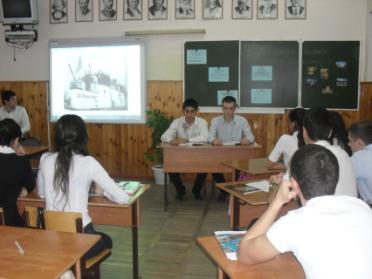 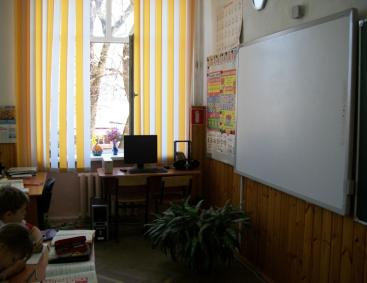 Обеспечение образовательного процесса оборудованными учебными кабинетами, объектами для проведенияпрактических занятий по заявленным к лицензированию образовательным программамN 
п/пУровень, ступень образования, наименование предмета, дисциплины в соответствии с учебным планомНаименование оборудованных учебных кабинетов объектов для проведения практических занятий с перечнем основного оборудования1231.Начальное общее образование(основная)Предметы, дисциплины      
(модули):Русский языкЛитературное чтениеМатематикаОкружающий мир ТехнологияКабинетов начальных классов – 6, из них: № 13: компьютер, интерактивная доска, магнитофон, принтер – МФУ, наглядные пособия, таблицы. № 16: компьютер, интерактивная доска, принтер – МФУ, магнитофон, телевизор, DVD плеер, наглядные пособия, таблицы.№ 17: компьютер, интерактивная доска, ноутбук ACER, принтер - МФУ, магнитофон, телевизор, DVD плеер, наглядные пособия, таблицы.№18: компьютер, интерактивная доска, принтер – МФУ, телевизор, DVD плеер, мультимедийный проектор,  наглядные пособия,  таблицы, имеется локальная сеть, точка доступа в Интернет – 1. №19: компьютер, интерактивная доска,, телевизор, DVD плеер, принтер – МФУ, наглядные пособия, таблицы.Изобразительное искусствоКабинет ИЗО № 23: компьютер, интерактивная доска, музыкальный центр, телевизор,  DVD  плеер,  DVD, CD - диски, телевизор, таблицы, иллюстрации, репродукции,  портреты.Английский языкКабинет английского языка  № 32:телевизор, магнитофон, DVD плеер, карты, таблицы, наглядные пособия, репродукции, портреты, иллюстрации.Музыка Кабинет музыки № 14: компьютер, интерактивная доска,, музыкальный центр, фортепиано, баян, DVD, CD - диски, телевизор, (таблицы, иллюстрации, музыкальный реквизит)Физическая культураСпортивный зал (основной и малый) – 2, спортивная площадка - 1: мячи, скакалки, обручи, спортивное оборудование и инвентарь, шведская стенка, маты, ворота, теннисные столы, гимнастический мостик.КубановедениеКабинет № 10: компьютер, интерактивная доска, принтер – МФУ, имеется локальная сеть, точка доступа в Интернет – 1, карты, таблицы, наглядные пособия, репродукции, портреты, иллюстрации.2.Основное общее образование(основная)Предметы, дисциплины      
(модули):Русский языкЛитератураКурсы по выбору:«Трудная орфография», «Учись писать грамотно», «Деловое письмо».Всего кабинетов русского языка и литературы– 3.№ 12: магнитофон, наглядные пособия, таблицы, репродукции, портреты, художественная литература№ 20: компьютер, принтер, имеется локальная сеть, точка доступа в Интернет – 1, магнитофон, наглядные пособия, таблицы, репродукции, портреты. № 26: таблицы, репродукции, портреты, художественная литература.МатематикаАлгебраГеометрияКурсы по выбору:«Практикум по математике», «Учись решать задачи».Всего кабинетов математики – 2. № 21 – получен в рамках ПНПО, имеется локальная сеть, точка доступа в Интернет – 1.№ 29 -  таблицы, макеты, портреты, модели, инструменты, наборы геометрических фигур.Информатика и ИКТКурсы по выбору:«Компьютерная графика»Кабинет информатики – 1.№ 3: компьютеры – 14, имеется локальная сеть, точка доступа в Интернет – 15, DVD, CD – диски,  принтер - МФУ, сканер, видео – камера.История Обществознание Кабинет истории и обществознания – 1.№ 27 получен в рамках ПНПО, имеется локальная сеть, точка доступа в Интернет – 1.География,ПриродоведениеКурсы по выбору:«Заповедники РФ»Кабинет географии – 1.№  22: компьютер, мультимедийный проектор, принтер -  МФУ, имеется локальная сеть, точка доступа в Интернет – 1, DVD, CD – диски, таблицы,  глобусы, компасы, географические карты, коллекции  горных пород и минералов, модель солнечной системы, энциклопедии, гербарий, коллекция полезных ископаемых.Физика Кабинет физики – 1.№ 24: компьютер, мультимедийный  проектор, имеется локальная сеть, точка доступа в Интернет – 1, DVD, CD – диски, таблицы, видеофильмы,  принтер, сканер, наглядные пособия (13 наим.), лабораторное оборудование  (17 наим), электричество (20 наим.), оптика (3 наим), атомно-молекулярная физика, термодинамика (16 наим.), механика (11 наим.)ХимияКабинет химии – 1.№ 25 получен в рамках ПНПО. Имеется локальная сеть, точка доступа вИнтернет – 1,  вытяжной шкаф.Биология Кабинет биологии – 1.№ 29: ноутбук, принтер - МФУ, оборудование для лабораторных работ, таблицы,  телевизор, DVD – плеер, DVD, CD – диски, макеты, коллекции, гербарий, скелеты разных животных, модели органов человека, органы млекопитающих, муляжи овощей и плодов, модели по биологии, по зоологии, по ботанике, микроскопы, портреты.ИЗОКабинет ИЗО – 1. № 23: музыкальный центр, телевизор,  DVD  плеер,  DVD, CD - диски, телевизор, таблицы, иллюстрации, репродукции,  портреты.КубановедениеКабинет кубановедения -1. № 10: компьютер, интерактивная доска, имеется локальная сеть, точка доступа в Интернет – 1, принтер – МФУ, карты, таблицы, наглядные пособия, репродукции, портреты, иллюстрации.Английский языкНемецкий языкКабинет английского языка, немецкого языка -1. № 32: телевизор, магнитофон, DVD плеер, карты, таблицы, наглядные пособия, репродукции, портреты, иллюстрации.Физическая культураФизическая культура, ОБЖОФПСпортивный зал – 2, спортивная площадка -1; спортивное оборудование, теннисный стол -5, брусья, баскетбольные корзины, перекладина, канат, маты, козел гимнастический, бревно гимнастическое, палатки, макет массогабаритный, мячи, скакалки, обручи, ракетки, шведская стенка, маты, ворота, гимнастический мостик.МузыкаКабинет музыки -1. № 14: компьютер, мультимедийный проектор,  музыкальный центр, фортепиано, баян, DVD, CD - диски, телевизор, (таблицы, иллюстрации, музыкальный реквизит)ТехнологияКурсы по выбору:Дизайн одеждыОсновы кулинарииИнформационная работа, профильная ориентация Кабинет технологии – 2.Кабинет технологии (девочки) № 1, кабинет технологии (мальчики) № 2 получены в рамках ПНПО, имеется локальная сеть, точка доступа в Интернет – 1.кабинет технологии (мальчики) № 2: станок токарный, станок фрезерный, станок сверлильный, станок строгальный, дрели электрические, станок деревообрабатывающий, перфораторы, верстаки столярные (12 ед.), таблицы, наборы инструментов «Все для дома» и «Умелые руки», наборы ключей,  наборы отверток, наборы сверл, тиски, набор слесарный, набор пил, комплект механических инструментов.ОБЖКабинет – 1.№ 11: таблицы, полный комплект оборудования для занятий,    стенды по физической и строевой подготовке, винтовка пневматическая (6ед.), носилки (2ед.), 2 макета автомата, сумка санитарная, костюмы общевойсковые защитные – 3, комплекты радиационного, химического измерения, медицинское оборудование, учебники.3.Среднее (полное) общее образование(основная)Предметы, дисциплины      
(модули):Русский языкЛитератураПрактикум по русскому языкуВсего кабинетов – 3.№ 12: магнитофон, наглядные пособия, таблицы, репродукции, портреты, художественная литература№ 20: компьютер, принтер, имеется локальная сеть, точка доступа в Интернет – 1, магнитофон, наглядные пособия, таблицы, репродукции, портреты. № 26: таблицы, репродукции, портреты, художественная литература.Алгебра и начала анализаГеометрияИзбранные разделы математики Всего кабинетов – 2. № 21 – получен в рамках ПНПО, имеется локальная сеть, точка доступа в Интернет – 1.№ 29 -  таблицы, макеты, портреты, модели, инструменты, наборы геометрических фигурИнформатика и ИКТИнформационные технологииКабинет информатики -1. № 3: компьютеры – 14, имеется локальная сеть, точка доступа в Интернет – 15, DVD, CD – диски,  принтер - МФУ,     сканер, видео – камера.История РоссииВсеобщая историяИсторияИзбранные вопросы историиОбществознание Основы предпринимательской деятельностиКабинет истории и обществознания -1. № 27 получен в рамках ПНПО, имеется локальная сеть, точка доступа в Интернет – 1.География ЭкологияКабинет географии -1.№  22: компьютер, мультимедийный проектор, принтер -  МФУ, имеется локальная сеть, точка доступа в Интернет – 1, DVD, CD – диски, таблицы,  глобусы, компасы, географические карты, коллекции  горных пород и минералов, модель солнечной системы, энциклопедии, гербарий, коллекция полезных ископаемых.Биология Кабинет биологии -1. № 29: ноутбук, принтер - МФУ, оборудование для лабораторных работ, таблицы,  телевизор, DVD – плеер, DVD, CD – диски, макеты, коллекции, гербарий, скелеты разных животных, модели органов человека, органы млекопитающих, муляжи овощей и плодов, модели по биологии, по зоологии, по ботанике, микроскопы, портреты.Физика Кабинет физики -1.№24: компьютер, мультимедийный проектор, имеется локальная сеть, точка доступа в Интернет – 1, DVD, CD – диски, таблицы, видеофильмы,  принтер, сканер, наглядные пособия (13 наим.), лабораторное оборудование  (17 наим), электричество (20 наим.), оптика (3 наим), атомно-молекулярная физика, термодинамика (16 наим.), механика (11 наим.)ХимияИстория химииКабинет химии -1.№ 25 получен в рамках ПНПО. Имеется локальная сеть, точка доступа в Интернет – 1,  вытяжной шкаф.Кубановедение                   Кабинет кубановедения -1.№ 10: компьютер, интерактивная доска, принтер – МФУ, карты, таблицы, наглядные пособия.Английский языкНемецкий языкКабинет английского языка, немецкого языка – 1. № 32: телевизор, магнитофон, DVD плеер, карты, таблицы, наглядные пособия, репродукции, портреты, иллюстрацииОБЖКабинет ОБЖ -1. № 11: таблицы, полный комплект оборудования для занятий, электронный тир, стенды по физической и строевой подготовке, винтовка пневматическая, носилки (2ед.), 2 макета автомата, сумка санитарная, костюмы общевойсковые защитные – 3, комплекты радиационного, химического измерения, медицинское оборудование, учебникиМировая художественная культураКабинет № 10: компьютер, интерактивная доска, принтер – МФУ, карты, таблицы, наглядные пособия, репродукции, портреты, иллюстрации.Физическая культураОФПСпортивный зал – 2, спортивная площадка -1: спортивное оборудование, теннисный стол -2, брусья, баскетбольные корзины, перекладина, канат, маты, козел гимнастический, бревно гимнастическое, палатки, макет массогабаритный, мячи, скакалки, обручи, ракетки, шведская стенка, маты, ворота, гимнастический мостик.